РЕШЕНИЕПОМШУÖМот  01 июля  2019  года                      		                              № I-44/140(Республика Коми, пст.Кажым)О принятии и  осуществлении в 2019 годучасти полномочий администрации  МР «Койгородский»	Руководствуясь частью 4 статьи 14 Федерального Закона от 06.10.2003 года № 131-ФЗ «Об общих принципах организации местного самоуправления в Российской Федерации»,  Уставом муниципального образования сельского поселения «Кажым»Совет сельского поселения «Кажым» РЕШИЛ:	1. Администрации сельского поселения «Кажым» принять и осуществлять в 2019 году часть передаваемых администрацией МР «Койгородский» полномочий согласно приложению № 1 к настоящему решению.	2. Принятые согласно п.1 настоящего решения части полномочий осуществлять за счет сумм межбюджетных трансфертов, передаваемых  в бюджет муниципального образования сельского поселения «Кажым», предусмотренных   в пределах ассигнований, утвержденных  решением Совета МР «Койгородский»  «О бюджете муниципального образования муниципального района «Койгородский» на 2019 год и плановый период 2020 и 2021 годов» в рамках реализации муниципальной программы «Строительство, обеспечение жильем и услугами жилищно-коммунального хозяйства в МО МР «Койгородский».	3. Настоящее решение вступает в силу со дня его официального обнародования.Глава сельского поселения «Кажым» -                             И.А.БезносиковаПриложение  1к решению Совета  сельского поселения «Кажым»от 01 июля  2019 г. №  I-44/140ПОЛНОМОЧИЯ,ПРИНИМАЕМЫЕ АДМИНИСТРАЦИЕЙ СЕЛЬСКОГО ПОСЕЛЕНИЯ  «КАЖЫМ» НА 2019 ГОДСоветсельского поселения «Кажым»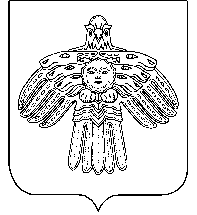 “Кажым” сикт овмöдчöминса  СöветN п/пВопросы местного значения муниципального района "Койгородский"Полномочия, передаваемые администрациям сельских поселенийНаименование поселения1.Организация в границах поселения электро-, тепло-, газо- и водоснабжения населения, водоотведения, снабжения населения топливом в пределах полномочий, установленных законодательством Российской Федерации1. Полномочия в части подключения (технологического присоединения) к централизованной  системе водоотведения»  жилого многоквартирного дома по ул.Советская, 63А п.Кажым  СП "Кажым"